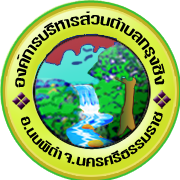 แผนปฏิบัติการลดการใช้พลังงานองค์การบริหารส่วนตำบลกรุงชิง ประจำปีงบประมาณ พ.ศ. ๒๕63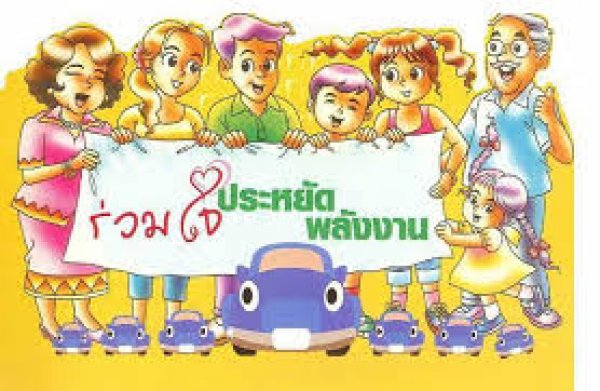 คณะทำงานลดการใช้พลังงาน องค์การบริหารส่วนตำบลกรุงชิง อำเภอนบพิตำ  จังหวัดนครศรีธรรมราช คำนำตามมติคณะรัฐมนตรี เมื่อวันที่ ๒๐ มีนาคม ๒๕๕๕  เห็นชอบให้หน่วยงานราชการดำเนินมาตรการลดใช้พลังงานลงให้ได้อย่างน้อย ๑๐% เมื่อเทียบกับการใช้พลังงานปีที่ผ่านมา      เพื่อช่วยชาติลดภาระรายจ่ายในการนำเข้าน้ำมันจากแหล่งต่างประเทศ และจักได้กระตุ้นให้ภาคเอกชน ภาคประชาชนได้ตระหนักถึงความจำเป็นต้องร่วมมือกันใช้พลังงานอย่างรู้ค่า องค์การบริหารส่วนตำบลกรุงชิงได้ตระหนักถึงความสำคัญของการลดใช้พลังงาน     จึงได้จัดทำแผนปฏิบัติการลดการใช้พลังงานภาครัฐขึ้น เพื่อเป็นแนวทางในการประหยัดพลังงานขององค์การบริหารส่วนตำบลกรุงชิงให้เป็นไปในทิศทางเดียวกันทั้งนี้ การปรับเปลี่ยนพฤติกรรมการใช้พลังงานเป็นการเพิ่มประสิทธิภาพการประหยัดพลังงานให้บรรลุวัตถุประสงค์ที่กำหนดไว้และบังเกิดผลเป็นรูปธรรม ซึ่งการลดใช้พลังงานให้เกิดผลสัมฤทธิ์ยิ่งขึ้นนั้น ต้องอาศัยความร่วมมือจากคณะผู้บริหาร ข้าราชการ ลูกจ้าง และบุคคลที่ปฏิบัติงานในองค์การบริหารส่วนตำบลกรุงชิง  ช่วยกันรณรงค์ให้เกิดวินัยและสร้างจิตสำนึกในการประหยัดพลังงาน และสนับสนุนการใช้พลังงานอย่างมีประสิทธิภาพ เพื่อลดการใช้พลังงานให้เป็นไปตามเป้าหมายที่กำหนดไว้คณะทำงานลดการใช้พลังงาน  องค์การบริหารส่วนตำบลกรุงชิง แผนปฏิบัติการลดการใช้พลังงาน ขององค์การบริหารส่วนตำบลกรุงชิง1. ที่มาหลักการและเหตุผลด้วยมติคณะรัฐมนตรีเมื่อวันที่ 20 มีนาคม 2555  เห็นชอบให้หน่วยงานราชการดำเนินมาตรการลดใช้พลังงานลงให้ได้อย่างน้อย 10% เมื่อเทียบกับการใช้พลังงานปีที่ผ่านมา เพื่อช่วยชาติลดภาระรายจ่ายในการนำเข้าน้ำมันจากแหล่งต่างประเทศ และจักได้กระตุ้นให้ภาคเอกชน ภาคประชาชนได้ตระหนักถึงความจำเป็นต้องร่วมมือกันใช้พลังงานอย่างรู้ค่าดังนั้น เพื่อปฏิบัติตามมติคณะรัฐมนตรีดังกล่าวข้างต้น องค์การบริหารส่วนตำบลกรุงชิงในฐานะหน่วยงานราชการ ซึ่งตระหนักและให้ความสำคัญกับการดำเนินการตามนโยบายของรัฐบาล และเพื่อให้องค์การบริหารส่วนตำบลกรุงชิงสามารถลดการใช้พลังงานอย่างมีประสิทธิภาพได้อย่างต่อเนื่อง สอดคล้องกับสภาพปัจจุบันและสถานการณ์ด้านพลังงานของประเทศ องค์การบริหารส่วนตำบลกรุงชิงจึงได้จัดทำแผนปฏิบัติการ    ลดการใช้พลังงานและมาตรการประหยัดพลังงาน ตลอดจนการติดตามประเมินผลการดำเนินงาน เพื่อให้บรรลุเป้าหมายของการลดปริมาณการใช้พลังงานอย่างน้อย 10% เมื่อเทียบกับการใช้พลังงานปีที่ผ่านมา โดยต้องอาศัยความร่วมมือจากคณะผู้บริหาร ข้าราชการ ลูกจ้าง และบุคคลที่ปฏิบัติงานในองค์การบริหารส่วนตำบลกรุงชิงช่วยกันรณรงค์ให้เกิดวินัยและสร้างจิตสำนึกในการประหยัดพลังงาน และสนับสนุนการใช้พลังงานอย่างมีประสิทธิภาพ เพื่อลดการใช้พลังงานให้เป็นไปตามเป้าหมายที่กำหนดไว้2. วัตถุประสงค์2.1 เพื่อให้การใช้พลังงานขององค์การบริหารส่วนตำบลกรุงชิงเป็นไปอย่างมีประสิทธิภาพ และมีการลดปริมาณการใช้พลังงานลง 10% เมื่อเทียบกับการใช้พลังงานปีที่ผ่านมา2.2 เพื่อใช้เป็นกรอบแนวทางในการดำเนินการลดใช้พลังงานและติดตามผลการใช้พลังงาน  2.3 เพื่อให้เห็นถึงภาพรวมและผลการดำเนินการบริหารจัดการด้านการลดใช้พลังงานขององค์การบริหารส่วนตำบลกรุงชิงที่เป็นอยู่ในปัจจุบันอันจะนำไปสู่การวางแผนปรับปรุงแก้ไขต่อไป2.4 เพื่อสร้างจิตสำนึกให้คณะผู้บริหาร ข้าราชการ ลูกจ้าง และบุคคลที่ปฏิบัติงานในองค์การบริหารส่วนตำบลกรุงชิง  เกิดความตระหนักและมีส่วนร่วมปฏิบัติตามมาตรการลดใช้พลังงานอย่างต่อเนื่อง ทำให้เกิดการปรับเปลี่ยนพฤติกรรมการใช้พลังงานอย่างรู้ค่า ใช้อย่างคุ้มค่า และเกิดประโยชน์สูงสุด3. เป้าหมายองค์การบริหารส่วนตำบลกรุงชิงสามารถลดปริมาณการใช้พลังงานลง 10 % เมื่อเทียบกับการใช้พลังงานปีที่ผ่านมา4. กลยุทธ์ในการดำเนินงาน 		กลยุทธ์ที่ ๑ การเพิ่มประสิทธิภาพการลดใช้พลังงานขององค์การบริหารส่วนตำบลกรุงชิงกลยุทธ์ที่ ๒ การสร้างจิตสำนึกและส่งเสริมการมีส่วนร่วมของบุคลากรให้มีการประหยัดพลังงานกลยุทธ์ที่ ๓ การติดตามประเมินผลการดำเนินงานตามแผนปฏิบัติการลดใช้พลังงานขององค์การบริหารส่วนตำบลกรุงชิงแผนปฏิบัติการลดการใช้พลังงาน องค์การบริหารส่วนตำบลกรุงชิง /25. แนวทางการดำเนินงาน1. การเพิ่มประสิทธิภาพการลดใช้พลังงานขององค์การบริหารส่วนตำบลกรุงชิง     	    1.1 มีการกำหนดมาตรการและแนวทางปฏิบัติในการลดใช้พลังงานขององค์การบริหารส่วนตำบลกรุงชิง ดังต่อไปนี้1) แต่งตั้งคณะทำงานลดการใช้พลังงานภาครัฐขององค์การบริหารส่วนตำบลกรุงชิงเพื่อจัดทำแผนปฏิบัติการลดการใช้พลังงานให้เป็นไปตามมติคณะรัฐมนตรี2) กำหนดมาตรการและแนวทางในการลดใช้พลังงานด้านไฟฟ้าและน้ำมันเชื้อเพลิง และด้านอื่น ๆ ที่ส่งผลให้การใช้พลังงานลดลง    	     	    1.2 ให้นำมาตรการและแนวทางในการลดใช้พลังงานขององค์การบริหารส่วนตำบลกรุงชิง มาใช้เป็นตัวชี้วัดประเมินผลการปฏิบัติราชการประจำปี    2. การสร้างจิตสำนึกและส่งเสริมการมีส่วนร่วมของบุคลากรให้มีการประหยัดพลังงาน    	     2.1 เผยแพร่ประชาสัมพันธ์ รณรงค์ และเชิญชวนให้ทุกคนมีส่วนร่วมในการลดใช้พลังงานผ่านช่องทางต่างๆ อย่างต่อเนื่อง               2.2 ประชาสัมพันธ์ให้ทุกคนตระหนักถึงความสำคัญของการลดใช้พลังงานเพื่อช่วยลดการนำเข้าน้ำมันจากต่างประเทศ3. การติดตามประเมินผลการดำเนินงานตามแผนปฏิบัติการลดใช้พลังงานขององค์การบริหารส่วนตำบลกรุงชิง      		     3.1 ให้คณะผู้บริหาร ผู้อำนวยการกอง หัวหน้าสำนัก หัวหน้าส่วนราชการ ในองค์การบริหารส่วนตำบลกรุงชิงควบคุมดูแลให้มีการดำเนินการตามมาตรการ ดังนี้1) ควบคุม ดูแล การปฏิบัติตามมาตรการลดใช้พลังงานไฟฟ้าและน้ำมันเชื้อเพลิงขององค์การบริหารส่วนตำบลกรุงชิงอย่างเคร่งครัด2) พิจารณาปรับปรุงแก้ไขปัญหาและอุปสรรคในการดำเนินงานเพื่อให้มีประสิทธิภาพและเกิดประโยชน์สูงสุด     3.2 ให้คณะทำงานลดการใช้พลังงานขององค์การบริหารส่วนตำบลกรุงชิงตรวจสอบและติดตามผลการปฏิบัติตามมาตรการ /แนวทางการลดใช้พลังงาน ดังนี้1) ดำเนินการตรวจสอบและติดตามผลการปฏิบัติงานตามมาตรการ/แนวทางการลดใช้พลังงาน2) รายงานผลการปฏิบัติตามมาตรการ/แนวทางการลดใช้พลังงานขององค์การบริหารส่วนตำบลกรุงชิงผ่านทาง www.krungching.go.th3) สรุปผลการตรวจสอบและติดตามผลการปฏิบัติตามมาตรการ/แนวทางการลดใช้พลังงาน รวมทั้งรายงานปัญหา อุปสรรค และข้อเสนอแนะเป็นประจำทุก 6 เดือน  6. วิธีการดำเนินการ แผนปฏิบัติการลดการใช้พลังงาน องค์การบริหารส่วนตำบลกรุงชิง / 3แผนปฏิบัติการลดการใช้พลังงาน องค์การบริหารส่วนตำบลกรุงชิง / ๔๗. ระยะเวลาดำเนินการ 		ประจำปีงบประมาณ พ.ศ.๒๕63 ๘. ผลที่คาดว่าจะได้รับ 		๑. องค์การบริหารส่วนตำบลกรุงชิง สามารถลดการใช้พลังงานได้ตามมติคณะรัฐมนตรี 		๒. บุคลากรขององค์การบริหารส่วนตำบลกรุงชิง มีส่วนร่วมและมีจิตสำนึกในการลดการใช้พลังงาน		๓. บุคลากรขององค์การบริหารส่วนตำบลกรุงชิง สามารถนำมาตรการลดการใช้พลังงานไปเผยแพร่ให้กับบุคคลใกล้เคียงได้ แผนปฏิบัติการลดการใช้พลังงาน องค์การบริหารส่วนตำบลกรุงชิง / ๕มาตรการลดการใช้พลังงานขององค์การบริหารส่วนตำบลกรุงชิง แผนปฏิบัติการลดการใช้พลังงาน องค์การบริหารส่วนตำบลกรุงชิง / ๖แผนปฏิบัติการลดการใช้พลังงาน องค์การบริหารส่วนตำบลกรุงชิง / ๗แผนปฏิบัติการลดการใช้พลังงาน องค์การบริหารส่วนตำบลกรุงชิง / ๘สารบัญเรื่อง 										หน้า  แผนปฏิบัติการลดการใช้พลังงาน 						 ที่มาหลักการและเหตุผล						1	 วัตถุประสงค์ 								1 เป้าหมาย 								1 กลยุทธ์ในการดำเนินงาน						๑ แนวทางการดำเนินงาน						2 วิธีการดำเนินการ 							๒ มาตรการลดการใช้พลังงาน 	 ระบบปรับอากาศ 							5 ระบบแสงสว่าง 							๕ อุปกรณ์สำนักงาน							6 น้ำมันเชื้อเพลิง							7 น้ำประปา 								8 มาตรการปลุกจิตสำนึก 						๘ ภาคผนวก มาตรการลดการใช้พลังงานขององค์การบริหารส่วนตำบลกรุงชิง มาตรการลดการใช้พลังงาน องค์การบริหารส่วนตำบลกรุงชิง / ๒มาตรการลดการใช้พลังงาน องค์การบริหารส่วนตำบลกรุงชิง / ๓มาตรการลดการใช้พลังงาน องค์การบริหารส่วนตำบลกรุงชิง / ๔ภาคผนวก กิจกรรมเป้าหมายระยะเวลาผู้รับผิดชอบ1. แต่งตั้งคณะทำงานลดการใช้พลังงานองค์การบริหารส่วนตำบลกรุงชิงประจำปีงบประมาณ พ.ศ. 2563มีผู้รับผิดชอบที่ชัดเจน ภายในเดือนมี.ค.63ฝ่ายเลขาคณะทำงานกิจกรรมเป้าหมายระยะเวลาผู้รับผิดชอบ2. จัดทำแผนปฏิบัติการลดการใช้พลังงาน  มาตรการ/แนวทางลดการใช้พลังงานขององค์การบริหารส่วนตำบลกรุงชิงมีแผนปฏิบัติการฯ และมาตรการประหยัดพลังงานภายใน มี.ค.63คณะทำงานจัดทำแผนปฏิบัติการลดใช้พลังงานฯ3. ประชาสัมพันธ์แผนปฏิบัติการลดการใช้พลังงานฯ และมาตรการ/แนวทางปฏิบัติลดการใช้พลังงานขององค์การบริหารส่วนตำบลกรุงชิง ให้คณะผู้บริหาร ข้าราชการ ลูกจ้าง และบุคคลที่ปฏิบัติงานในองค์การบริหารส่วนตำบลกรุงชิงทราบและถือปฏิบัติคณะผู้บริหาร ข้าราชการ ลูกจ้าง และบุคคลที่ปฏิบัติงานในองค์การบริหารส่วนตำบลกรุงชิงทราบ และถือปฏิบัติอย่างจริงจัง และต่อเนื่องตลอดปีหน่วยงานในองค์การบริหารส่วนตำบล   กรุงชิงทุกหน่วย 4. คณะผู้บริหาร ข้าราชการ ลูกจ้าง และบุคคลที่ปฏิบัติงานในองค์การบริหารส่วนตำบลกรุงชิง ปฏิบัติตามมาตรการ/แนวทางปฏิบัติลดการใช้พลังงานขององค์การบริหารส่วนตำบลกรุงชิงปริมาณการใช้พลังงานลดลงไม่น้อยกว่าร้อยละ 10 เมื่อเทียบกับการใช้พลังงานปีที่ผ่านมาตลอดปีบุคลากรในองค์การบริหารส่วนตำบลกรุงชิงทุกคน 5. รายงานข้อมูลปริมาณการใช้พลังงาน และข้อมูลพื้นฐานสำหรับการทำดัชนีการใช้พลังงานผ่านทาง www.krunging.go.th  ของ สนพ.กรอกข้อมูลผ่านระบบ ได้ถูกต้อง ครบถ้วน สมบูรณ์ตามกำหนดทุกเดือนคณะทำงานจัดทำแผนปฏิบัติการลดใช้พลังงานฯ6. กำกับ ดูแล ติดตามการปฏิบัติตามมาตรการ/แนวทางปฏิบัติลดการใช้พลังงานขององค์การบริหารส่วนตำบลกรุงชิงปริมาณการใช้พลังงานลดลงไม่น้อยกว่าร้อยละ 10 เมื่อเทียบกับการใช้พลังงานปีที่ผ่านมาตลอดปีคณะทำงานจัดทำแผนปฏิบัติการลดใช้พลังงานฯ7. ประมวลผลการปฏิบัติตามมาตรการ/แนวทางปฏิบัติลดการใช้พลังงานขององค์การบริหารส่วนตำบลกรุงชิงและปริมาณการใช้พลังงานรายงานผลการใช้พลังงานขององค์การบริหารส่วนตำบลกรุงชิงให้ผู้เกี่ยวข้องทราบ ทุกเดือนคณะทำงานจัดทำแผนปฏิบัติการลดใช้พลังงานฯ8. ทบทวนผลการดำเนินการเพื่อวางแผนปรับปรุง แก้ไขและพัฒนาแผนปฏิบัติการลดการใช้พลังงาน  มีข้อมูลเพื่อจัดทำแผนปฏิบัติการลดใช้พลังงานในปีต่อไป ให้มีประสิทธิภาพมากยิ่งขึ้น ทุก 6 เดือนคณะทำงานจัดทำแผนปฏิบัติการลดใช้พลังงานฯมาตรการ/แนวทางการปฏิบัติหน่วยงานที่รับผิดชอบ1. ระบบปรับอากาศ     1.1 ตั้งอุณหภูมิเครื่องปรับอากาศไว้ที่ 25 – 27 องศาเซลเซียส     1.2 ลดชั่วโมงการทำงานของเครื่องปรับอากาศในแต่ละวัน โดยกำหนดช่วงเวลาเปิด-ปิดเครื่องปรับอากาศตามความเหมาะสม  โดยให้เปิดใช้ในเวลา            ช่วงเช้า  เปิดเวลา 09.00 น. – ปิด 11.30 น.            ช่วงบ่าย เปิดเวลา 13.00 น. – ปิด 16.00 น.     1.3 จัดให้มีการตรวจเช็คทำความสะอาดแผ่นกรองอากาศและคอยล์ความเย็นอย่างน้อยเดือนละ 1 ครั้ง     1.4 จัดให้มีการตรวจเช็คทำการล้างครั้ง ใหญ่ เพื่อทำความสะอาดแผงระบายความร้อนทุก 6 เดือน     1.5 ปิดหน้าต่างให้สนิท/ปิดผ้าม่าน/มู่ลี่ ติดกันสาด เลื่อนตู้มาติดผนังในด้านที่ไม่ต้องการแสงสว่าง เพื่อไม่ให้เกิดการสูญเสียความเย็นและการถ่ายเทความร้อนจากภายนอกเข้าสู่พื้นที่ที่มีการปรับอากาศ     1.6 เปิด-ปิดประตูเข้า-ออกของห้องที่มีการปรับอากาศเท่าที่จำเป็น และระมัดระวังไม่ไห้ประตูห้องปรับอากาศเปิดค้างไว้     1.7 หลีกเลี่ยงการติดตั้งและใช้เครื่องใช้ไฟฟ้าที่เป็นแหล่งกำเนิดความร้อนในห้องที่มีการปรับอากาศ เช่น ตู้เย็น ตู้แช่นํ้าเย็น กาต้มนํ้า ไมโครเวฟ เครื่องถ่ายเอกสาร เป็นต้น     1.8 ลดภาระการทำงานของเครื่องปรับอากาศ โดยขนย้ายสิ่งของหรือเอกสารที่ไม่จำเป็นออกจากห้องปฏิบัติงาน รวมถึงเอกสารเก่าที่ไม่ได้ใช้งานประจำให้ส่งเก็บตามระเบียบฯ ว่าด้วยงานสารบรรณ     1.9 สำรวจเครื่องปรับอากาศที่มีอายุการใช้งานนาน และจัดทำแผนขอทดแทนเครื่องปรับอากาศประกอบคำขอตั้งงบประมาณรายจ่ายประจำปีทุกหน่วยในองค์การบริหารส่วนตำบล   กรุงชิง2. ระบบแสงสว่าง    2.1 ให้เปิดไฟฟ้าและแสงสว่างในห้องทำงานเฉพาะเท่าที่ปฏิบัติงานอยู่  ปิดไฟฟ้าแสงสว่างที่ไม่จำเป็นในการใช้งาน    2.2 ปิดไฟฟ้าแสงสว่างระหว่างหยุดพักกลางวัน (เวลา 12.00 น. – 13.00 น.)หรือเมื่อเลิกใช้งานยกเว้นสำหรับผู้ปฏิบัติงานในเวลาหยุดพักกลางวัน ให้เปิดเฉพาะที่จำเป็น    2.3 ถอดหลอดไฟในบริเวณที่มีแสงสว่างมากเกินความจำเป็นหรือพิจารณาใช้แสงธรรมชาติจากภายนอกทุกหน่วยในองค์การบริหารส่วนตำบล   กรุงชิงมาตรการ/แนวทางการปฏิบัติหน่วยงานที่รับผิดชอบ    2.4 แยกสวิทซ์ควบคุมอุปกรณ์แสงสว่างเพื่อให้สามารถควบคุมการใช้งานอุปกรณ์แสงสว่างได้อย่างเหมาะสมและสอดคล้องกับความจำเป็นแทนการใช้หนึ่งสวิทซ์ควบคุมหลอดแสงสว่างจำนวนมาก    2.5 ทำความสะอาดฝาครอบโคม หลอดไฟ และแผ่นสะท้อนแสงในโคม เพื่อให้อุปกรณ์แสงสว่างมีความสะอาดและให้แสงสว่างอย่างมีประสิทธิภาพอย่างสม่ำเสมอทุก   3-6 เดือน3. อุปกรณ์สำนักงาน    3.1 เครื่องคอมพิวเตอร์           3.1.1 ปิดหน้าจอคอมพิวเตอร์ในเวลาพักเที่ยง (เวลา 12.00 – 13.00 น.) หรือขณะไม่ใช้งานเกินกว่า 15 นาที           3.1.2 ตั้งโปรแกรมให้คอมพิวเตอร์ปิดหน้าจออัตโนมัติ หากไม่ใช้งานเกินกว่า 15 นาที           3.1.3 ปิดเครื่องคอมพิวเตอร์หลังเลิกการใช้งานและถอดปลั๊กออก    3.2 Printer           3.2.1 ปิดเครื่อง Printer เมื่อไม่ใช้งาน หลังเลิกการใช้งานและถอดปลั๊กออก           3.2.2 กำหนดจำนวน Printer ให้เหมาะสมกับปริมาณงานและปริมาณคน           3.2.3 กำหนดแผนจัดหา network Printer เพื่อลดปริมาณ Printer ในแต่ละหน่วยงาน           3.2.4 ตรวจทานข้อความบนจอภาพให้ถูกต้องก่อนสั่ง Print Out    3.3 กระติกน้ำร้อนไฟฟ้า          3.3.1 การใช้กระติกน้ำร้อนไฟฟ้า ให้ใช้ตามความเหมาะสมหรือเท่าที่จำเป็น          3.3.2 ใส่น้ำให้พอเหมาะกับความต้องการ และไม่นำน้ำเย็นไปเติมทันที          3.3.3 ไม่ปล่อยให้น้ำแห้งหรือปล่อยให้ระดับน้ำต่ำกว่าขีดที่กำหนด          3.3.4 หากจะเปลี่ยนกระติกน้ำร้อนไฟฟ้าควรเลือกใช้รุ่นที่มีฉนวนกันความร้อนที่มีประสิทธิภาพ          3.3.5 ถอดปลั๊กทุกครั้งเมื่อเลิกใช้งาน    3.4 ตู้เย็น         3.4.1 ตรวจสอบขอบยางแม่เหล็ก 4 ด้าน         3.4.2 ตั้งห่างจากผนัง 15 ซ.ม.         3.4.3 หากจะเปลี่ยนตู้เย็นควรเลือกตู้เย็นที่มีฉลากประหยัดไฟเบอร์ 5         3.4.4 ไม่นำของร้อนใส่ตู้เย็น         3.4.5 ลดการเปิดตู้เย็นโดยไม่จำเป็นทุกหน่วยในองค์การบริหารส่วนตำบล   กรุงชิงมาตรการ/แนวทางการปฏิบัติหน่วยงานที่รับผิดชอบ    3.๕ โทรทัศน์/เครื่องรับสัญญาณดาวเทียม/วิทยุ         3.๕.1 คำนึงถึงความต้องการ/จำเป็นในการใช้งาน         3.๕.2 ปิดเครื่องและถอดปลั๊กเมื่อไม่ใช้งาน         3.๕.3 ไม่ปรับจอภาพให้สว่างมากเกินไป         3.๕.4 ไม่ปรับแสง เสียง ให้มากเกินไป    3.๖ เครื่องถ่ายเอกสาร         3.๖.1 กดปุ่มพัก (Standby mode) เครื่องถ่ายเอกสารเมื่อใช้งานเสร็จ และหากเครื่องถ่ายเอกสารมีระบบปิดเครื่องอัตโนมัติ (Auto power off) ควรตั้งเวลาหน่วง 30 นาที ก่อนเข้าสู่ระบบประหยัดไฟ         3.๖.2 ถ่ายเอกสารเฉพาะที่จำเป็นเท่านั้น         3.๖.3 ไม่วางเครื่องถ่ายเอกสารไว้ในห้องที่มีเครื่องปรับอากาศ         3.๖.4 ปิดเครื่องถ่ายเอกสารหลังจากเลิกการใช้งานและถอดปลั๊กออก4. น้ำมันเชื้อเพลิง    4.1 ขับขี่ด้วยความเร็วสม่ำเสมอ ในอัตราความเร็วตามที่ พรบ.จราจรทางบก พ.ศ.2522 กำหนด (รถบรรทุกดับเบิ้ลแค็บ ในเมืองไม่เกิน 80 กิโลเมตร/ชั่วโมงนอกเมืองไม่เกิน 90 กิโลเมตร/ชั่วโมง)    4.2 ให้จัดเส้นทางการเดินรถอย่างมีประสิทธิภาพ เช่น หากไปทางเดียวกันให้ใช้รถคันเดียวกัน (Car Pool)    4.3 กำหนดเวลาการส่งเอกสาร,ไปรษณีย์โดยรถยนต์/รถจักรยานยนต์ ไว้วันละ 2 ครั้งคือช่วงเช้าและช่วงบ่าย    4.4 ลดการเดินทางที่ไม่จำเป็น โดยใช้การติดต่อผ่านทางระบบ Internet แทน    4.5 ไม่ติดเครื่องขณะจอดรถคอย และดับเครื่องยนต์ทุกครั้งเมื่อจอดรถเป็นเวลานาน    4.6 ให้พนักงานขับรถศึกษาเส้นทางก่อนออกเดินทางทุกครั้ง และใช้เส้นทางที่ใกล้และรวดเร็ว    4.7 ไม่เร่งเครื่องยนต์ก่อนออกรถ และวิ่งไปช้าๆ แทนการอุ่นเครื่องยนต์    4.8 ใช้เกียร์ให้สัมพันธ์กับความเร็วรอบของเครื่องยนต์ ไม่เลี้ยงคลัตซ์ในขณะขับ    4.9 ปิดเครื่องปรับอากาศในรถยนต์ก่อนถึงที่หมาย 2-3 นาที    4.10 ไม่ควรบรรทุกสิ่งของที่น้ำหนักมากเกินไป หากมีสิ่งของที่ไม่จำเป็นควรนำออก   4.11 ตรวจเช็ครอยรั่วและสิ่งผิดปรกติก่อนออกรถ   4.12 ตรวจสอบสภาพรถยนต์ตามระยะเวลาที่กำหนด   4.13 ปลุกจิตสำนึกให้พนักงานขับรถทุกคนขับรถให้ถูกวิธี   4.14 ปรับแต่งเครื่องยนต์/ตรวจเช็คและเติมลมยางให้เหมาะสม   4.15 เติมลมยางให้เหมาะสม ตรวจเช็คและเติมลมยางให้เหมาะสมกับขนาดของรถยนต์    4.16 ทำความสะอาดไส้กรองอากาศอย่างสม่ำเสมอทุก 2,500 กม. หรือทุก 1 เดือน และเปลี่ยนใหม่ทุก 20,000 กม.ทุกหน่วยในองค์การบริหารส่วนตำบล   กรุงชิงมาตรการ/แนวทางการปฏิบัติหน่วยงานที่รับผิดชอบ5. การประหยัดน้ำประปา      5.1 การเปิดก๊อกน้ำในแต่ละครั้งไม่ควรเปิดก๊อกน้ำไปที่ระดับแรงสูงสุด      5.2 ปิดก๊อกน้ำให้สนิททุกครั้งหลังเลิกใช้งาน     5.3 ตรวจสอบการรั่วไหลของท่อ ถ้าพบให้รีบแจ้งเจ้าหน้าที่ให้มาซ่อมแซม     5.4  ไม่เปิดน้ำทิ้งไว้ขณะถูสบู่ หรือล้างภาชนะทุกหน่วยในองค์การบริหารส่วนตำบล  กรุงชิง 6. มาตรการปลุกจิตสำนึก   6.1 จัดทำป้ายประชาสัมพันธ์รณรงค์ลดใช้พลังงาน   6.2 ประชาสัมพันธ์มาตรการลดใช้พลังงานผ่าน Website ขององค์การบริหารส่วนตำบลกรุงชิง   6.3 ขอความร่วมมือจากบุคลากรทุกคนในองค์การบริหารส่วนตำบลท่าซอมร่วมรณรงค์ลดการใช้พลังงาน เช่น การปลูกต้นไม้ภายในหน่วยงาน, การแต่งกายให้เหมาะสมกับสภาพภูมิอากาศทุกหน่วยในองค์การบริหารส่วนตำบล   กรุงชิง ๗. มาตรการอื่นๆ    ๗.๑ การลดใช้กระดาษ  ควรนำกระดาษที่ใช้แล้ว ๑ หน้า มาทำเอกสารสำเนาหรือเอกสารที่ไม่สำคัญใช้ภายในสำนักงาน ทุกหน่วยในองค์การบริหารส่วนตำบล   กรุงชิงมาตรการ/แนวทางการปฏิบัติหน่วยงานที่รับผิดชอบ1. ระบบปรับอากาศ     1.1 ตั้งอุณหภูมิเครื่องปรับอากาศไว้ที่ 25 – 27 องศาเซลเซียส     1.2 ลดชั่วโมงการทำงานของเครื่องปรับอากาศในแต่ละวัน โดยกำหนดช่วงเวลาเปิด-ปิดเครื่องปรับอากาศตามความเหมาะสม  โดยให้เปิดใช้ในเวลา            ช่วงเช้า  เปิดเวลา 09.00 น. – ปิด 11.30 น.            ช่วงบ่าย เปิดเวลา 13.00 น. – ปิด 16.00 น.     1.3 จัดให้มีการตรวจเช็คทำความสะอาดแผ่นกรองอากาศและคอยล์ความเย็นอย่างน้อยเดือนละ 1 ครั้ง     1.4 จัดให้มีการตรวจเช็คทำการล้างครั้ง ใหญ่ เพื่อทำความสะอาดแผงระบายความร้อนทุก 6 เดือน     1.5 ปิดหน้าต่างให้สนิท/ปิดผ้าม่าน/มู่ลี่ ติดกันสาด เลื่อนตู้มาติดผนังในด้านที่ไม่ต้องการแสงสว่าง เพื่อไม่ให้เกิดการสูญเสียความเย็นและการถ่ายเทความร้อนจากภายนอกเข้าสู่พื้นที่ที่มีการปรับอากาศ     1.6 เปิด-ปิดประตูเข้า-ออกของห้องที่มีการปรับอากาศเท่าที่จำเป็น และระมัดระวังไม่ไห้ประตูห้องปรับอากาศเปิดค้างไว้     1.7 หลีกเลี่ยงการติดตั้งและใช้เครื่องใช้ไฟฟ้าที่เป็นแหล่งกำเนิดความร้อนในห้องที่มีการปรับอากาศ เช่น ตู้เย็น ตู้แช่นํ้าเย็น กาต้มนํ้า ไมโครเวฟ เครื่องถ่ายเอกสาร เป็นต้น     1.8 ลดภาระการทำงานของเครื่องปรับอากาศ โดยขนย้ายสิ่งของหรือเอกสารที่ไม่จำเป็นออกจากห้องปฏิบัติงาน รวมถึงเอกสารเก่าที่ไม่ได้ใช้งานประจำให้ส่งเก็บตามระเบียบฯ ว่าด้วยงานสารบรรณ     1.9 สำรวจเครื่องปรับอากาศที่มีอายุการใช้งานนาน และจัดทำแผนขอทดแทนเครื่องปรับอากาศประกอบคำขอตั้งงบประมาณรายจ่ายประจำปีทุกหน่วยในองค์การบริหารส่วนตำบล   กรุงชิง2. ระบบแสงสว่าง    2.1 ให้เปิดไฟฟ้าและแสงสว่างในห้องทำงานเฉพาะเท่าที่ปฏิบัติงานอยู่  ปิดไฟฟ้าแสงสว่างที่ไม่จำเป็นในการใช้งาน    2.2 ปิดไฟฟ้าแสงสว่างระหว่างหยุดพักกลางวัน (เวลา 12.00 น. – 13.00 น.)หรือเมื่อเลิกใช้งานยกเว้นสำหรับผู้ปฏิบัติงานในเวลาหยุดพักกลางวัน ให้เปิดเฉพาะที่จำเป็น    2.3 ถอดหลอดไฟในบริเวณที่มีแสงสว่างมากเกินความจำเป็นหรือพิจารณาใช้แสงธรรมชาติจากภายนอก    2.4 แยกสวิทซ์ควบคุมอุปกรณ์แสงสว่างเพื่อให้สามารถควบคุมการใช้งานอุปกรณ์แสงสว่างได้อย่างเหมาะสมและสอดคล้องกับความจำเป็นแทนการใช้หนึ่งสวิทซ์ควบคุมหลอดแสงสว่างจำนวนมากทุกหน่วยในองค์การบริหารส่วนตำบล   กรุงชิงมาตรการ/แนวทางการปฏิบัติหน่วยงานที่รับผิดชอบ    2.5 ทำความสะอาดฝาครอบโคม หลอดไฟ และแผ่นสะท้อนแสงในโคม เพื่อให้อุปกรณ์แสงสว่างมีความสะอาดและให้แสงสว่างอย่างมีประสิทธิภาพอย่างสม่ำเสมอทุก   3-6 เดือน3. อุปกรณ์สำนักงาน    3.1 เครื่องคอมพิวเตอร์           3.1.1 ปิดหน้าจอคอมพิวเตอร์ในเวลาพักเที่ยง (เวลา 12.00 – 13.00 น.) หรือขณะไม่ใช้งานเกินกว่า 15 นาที           3.1.2 ตั้งโปรแกรมให้คอมพิวเตอร์ปิดหน้าจออัตโนมัติ หากไม่ใช้งานเกินกว่า 15 นาที           3.1.3 ปิดเครื่องคอมพิวเตอร์หลังเลิกการใช้งานและถอดปลั๊กออก    3.2 Printer           3.2.1 ปิดเครื่อง Printer เมื่อไม่ใช้งาน หลังเลิกการใช้งานและถอดปลั๊กออก           3.2.2 กำหนดจำนวน Printer ให้เหมาะสมกับปริมาณงานและปริมาณคน           3.2.3 กำหนดแผนจัดหา network Printer เพื่อลดปริมาณ Printer ในแต่ละหน่วยงาน           3.2.4 ตรวจทานข้อความบนจอภาพให้ถูกต้องก่อนสั่ง Print Out    3.3 กระติกน้ำร้อนไฟฟ้า          3.3.1 การใช้กระติกน้ำร้อนไฟฟ้า ให้ใช้ตามความเหมาะสมหรือเท่าที่จำเป็น          3.3.2 ใส่น้ำให้พอเหมาะกับความต้องการ และไม่นำน้ำเย็นไปเติมทันที          3.3.3 ไม่ปล่อยให้น้ำแห้งหรือปล่อยให้ระดับน้ำต่ำกว่าขีดที่กำหนด          3.3.4 หากจะเปลี่ยนกระติกน้ำร้อนไฟฟ้าควรเลือกใช้รุ่นที่มีฉนวนกันความร้อนที่มีประสิทธิภาพ          3.3.5 ถอดปลั๊กทุกครั้งเมื่อเลิกใช้งาน    3.4 ตู้เย็น         3.4.1 ตรวจสอบขอบยางแม่เหล็ก 4 ด้าน         3.4.2 ตั้งห่างจากผนัง 15 ซ.ม.         3.4.3 หากจะเปลี่ยนตู้เย็นควรเลือกตู้เย็นที่มีฉลากประหยัดไฟเบอร์ 5         3.4.4 ไม่นำของร้อนใส่ตู้เย็น         3.4.5 ลดการเปิดตู้เย็นโดยไม่จำเป็น    3.๕ โทรทัศน์/เครื่องรับสัญญาณดาวเทียม/วิทยุ         3.๕.1 คำนึงถึงความต้องการ/จำเป็นในการใช้งาน         3.๕.2 ปิดเครื่องและถอดปลั๊กเมื่อไม่ใช้งาน         3.๕.3 ไม่ปรับจอภาพให้สว่างมากเกินไป         3.๕.4 ไม่ปรับแสง เสียง ให้มากเกินไปทุกหน่วยในองค์การบริหารส่วนตำบล   กรุงชิงมาตรการ/แนวทางการปฏิบัติหน่วยงานที่รับผิดชอบ    3.๖ เครื่องถ่ายเอกสาร         3.๖.1 กดปุ่มพัก (Standby mode) เครื่องถ่ายเอกสารเมื่อใช้งานเสร็จ และหากเครื่องถ่ายเอกสารมีระบบปิดเครื่องอัตโนมัติ (Auto power off) ควรตั้งเวลาหน่วง 30 นาที ก่อนเข้าสู่ระบบประหยัดไฟ         3.๖.2 ถ่ายเอกสารเฉพาะที่จำเป็นเท่านั้น         3.๖.3 ไม่วางเครื่องถ่ายเอกสารไว้ในห้องที่มีเครื่องปรับอากาศ         3.๖.4 ปิดเครื่องถ่ายเอกสารหลังจากเลิกการใช้งานและถอดปลั๊กออก4. น้ำมันเชื้อเพลิง    4.1 ขับขี่ด้วยความเร็วสม่ำเสมอ ในอัตราความเร็วตามที่ พรบ.จราจรทางบก พ.ศ.2522 กำหนด (รถบรรทุกดับเบิ้ลแค็บ ในเมืองไม่เกิน 80 กิโลเมตร/ชั่วโมงนอกเมืองไม่เกิน 90 กิโลเมตร/ชั่วโมง)    4.2 ให้จัดเส้นทางการเดินรถอย่างมีประสิทธิภาพ เช่น หากไปทางเดียวกันให้ใช้รถคันเดียวกัน (Car Pool)    4.3 กำหนดเวลาการส่งเอกสาร,ไปรษณีย์โดยรถยนต์/รถจักรยานยนต์ ไว้วันละ 2 ครั้งคือช่วงเช้าและช่วงบ่าย    4.4 ลดการเดินทางที่ไม่จำเป็น โดยใช้การติดต่อผ่านทางระบบ Internet แทน    4.5 ไม่ติดเครื่องขณะจอดรถคอย และดับเครื่องยนต์ทุกครั้งเมื่อจอดรถเป็นเวลานาน    4.6 ให้พนักงานขับรถศึกษาเส้นทางก่อนออกเดินทางทุกครั้ง และใช้เส้นทางที่ใกล้และรวดเร็ว    4.7 ไม่เร่งเครื่องยนต์ก่อนออกรถ และวิ่งไปช้าๆ แทนการอุ่นเครื่องยนต์    4.8 ใช้เกียร์ให้สัมพันธ์กับความเร็วรอบของเครื่องยนต์ ไม่เลี้ยงคลัตซ์ในขณะขับ    4.9 ปิดเครื่องปรับอากาศในรถยนต์ก่อนถึงที่หมาย 2-3 นาที    4.10 ไม่ควรบรรทุกสิ่งของที่น้ำหนักมากเกินไป หากมีสิ่งของที่ไม่จำเป็นควรนำออก   4.11 ตรวจเช็ครอยรั่วและสิ่งผิดปรกติก่อนออกรถ   4.12 ตรวจสอบสภาพรถยนต์ตามระยะเวลาที่กำหนด   4.13 ปลุกจิตสำนึกให้พนักงานขับรถทุกคนขับรถให้ถูกวิธี   4.14 ปรับแต่งเครื่องยนต์/ตรวจเช็คและเติมลมยางให้เหมาะสม   4.15 เติมลมยางให้เหมาะสม ตรวจเช็คและเติมลมยางให้เหมาะสมกับขนาดของรถยนต์    4.16 ทำความสะอาดไส้กรองอากาศอย่างสม่ำเสมอทุก 2,500 กม. หรือทุก 1 เดือน และเปลี่ยนใหม่ทุก 20,000 กม.ทุกหน่วยในองค์การบริหารส่วนตำบล   กรุงชิง5. การประหยัดน้ำประปา      5.1 การเปิดก๊อกน้ำในแต่ละครั้งไม่ควรเปิดก๊อกน้ำไปที่ระดับแรงสูงสุด      5.2 ปิดก๊อกน้ำให้สนิททุกครั้งหลังเลิกใช้งาน     5.3 ตรวจสอบการรั่วไหลของท่อ ถ้าพบให้รีบแจ้งเจ้าหน้าที่ให้มาซ่อมแซม     5.4  ไม่เปิดน้ำทิ้งไว้ขณะถูสบู่ หรือล้างภาชนะทุกหน่วยในองค์การบริหารส่วนตำบล  กรุงชิง มาตรการ/แนวทางการปฏิบัติหน่วยงานที่รับผิดชอบ6. มาตรการปลุกจิตสำนึก   6.1 จัดทำป้ายประชาสัมพันธ์รณรงค์ลดใช้พลังงาน   6.2 ประชาสัมพันธ์มาตรการลดใช้พลังงานผ่าน Website ขององค์การบริหารส่วนตำบลท่าซอม   6.3 ขอความร่วมมือจากบุคลากรทุกคนในองค์การบริหารส่วนตำบลท่าซอมร่วมรณรงค์ลดการใช้พลังงาน เช่น การปลูกต้นไม้ภายในหน่วยงาน, การแต่งกายให้เหมาะสมกับสภาพภูมิอากาศทุกหน่วยในองค์การบริหารส่วนตำบล   กรุงชิง ๗. มาตรการอื่นๆ    ๗.๑ การลดใช้กระดาษ  ควรนำกระดาษที่ใช้แล้ว ๑ หน้า มาทำเอกสารสำเนาหรือเอกสารที่ไม่สำคัญใช้ภายในสำนักงาน ทุกหน่วยในองค์การบริหารส่วนตำบล   กรุงชิง